Datum:Kunde: .2021Ratioplan-VollmontagedeckeLeistung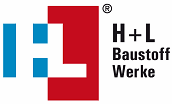 EinheitMengePreisKatalog-Nr.m² 1  EURRatioplan-Vollmontagedecke- 20 cm dick, 2,40 m breit aus C35/45 XC1- Feuerwiderstandsklasse F 30- Untersicht schalungsglatt  Oberseite abgescheibt- Verkehrslast 2,75 kN/m²- Estrichgewicht 1,00 kN/m²- Bewertes Schalldämm-Maß R´w,P = 54dB Messwert  (Luftschalldämmung, ohne Fußbodenaufbau)- werkseitiges Bohren der Decken ohne Berechnung- Auflagerstreifen- alle Entwässerungsöffnungen sind bauseits auf Durchlässigkeit   zu prüfen- alle Stoßfugen und Bohrungen sind bauseits vom AG zu      schließen, in alle Fugen ist ein Gewebe- bzw. Fugenband      einzuarbeiten100000m² 1  EURRatioplan-Vollmontagedecke- 24 cm dick, 2,40 m breit aus C35/45 XC1- Feuerwiderstandsklasse F 30- Untersicht schalungsglatt  Oberseite abgescheibt- Verkehrslast 2,75 kN/m²- Estrichgewicht 1,00 kN/m²- Bewertes Schalldämm-Maß R´w,P = 54dB Messwert(Luftschalldämmung, ohne Fußbodenaufbau)- werkseitiges Bohren der Decken ohne Berechnung- Auflagerstreifen- alle Entwässerungsöffnungen sind bauseits auf Durchlässigkeit   zu prüfen- alle Stoßfugen und Bohrungen sind bauseits vom AG zu      schließen, in alle Fugen ist ein Gewebe- bzw. Fugenband      einzuarbeiten100010Stück 1  EURTreppenanschluss - Konsolauflager105001m 1  EURErstellen Schalkante105002Stück 1  EURAussparungen < 30x30cm105010Stück 1  EURAussparungen > 30x30cm <60x60cm105011m 1  EURSonderlasten, Massivstreifen in Platte eingebaut105020m² 1  EURAusführung in F90Bei Trägerprofilen ist eine Brandschutzverkleidung durch den AG anzubringen.je nach Trägerstärke kann es zu Aufbauten unter der Decke 
kommen105024m² 1  EURVerstärkung für Wandaufnahme (quer zur Spannrichtung)105025m² 1  EURDeckenbereich massiv105026m 1  EURZulage Schrägen105028kg 1  EURRinganker- und Fugeneisen inkl. Winkel geliefert1050301SeiteDatum:Kunde: .2021Ratioplan-VollmontagedeckeLeistungEinheitMengePreisKatalog-Nr.m 1  EURDUZ als gebundener Bügelkorb, Sonderabstellung einseitig mit 
freien Eisen inkl. Zulagebewehrung geliefert105032m 1  EURDUZ als gebundener Bügelkorb,  Sonderabstellung beidseitig mit 
freien Eisen inkl. Zulagebewehrung105033m 1  EURDUZ-Bewehrung als gebundener Bügelkorb gezeichnet / 
geliefert105035kg 1  EURDUZ-Bewehrung inkl. Biegezuschlag gezeichnet / geliefert105034m 1  EURSonderabstellung mit freien Eisen (Anschlussbewehrung)105036Stück 1  EURDrempelstützenanschluss + Anschlussbewehrung105037m² 1  EUROffener Spiegel105038m² 1  EURÜberlängenzuschlag bei RP20 über 4,76m / bei RP24 über 
5,01m105040m² 1  EURÜberlängenzuschlag bei RP20 über 5,38m / bei RP24 über 
5,63m105041m² 1  EURÜberlängenzuschlag bei RP20 über 5,58m / bei RP24 über 
5,83m105042m² 1  EURÜberlängenzuschlag bei RP20 über 5,80m / bei RP24 über 
6,05m105043m² 1  EURErhöhung Verkehrslast auf 4,00 KN/m²105044m² 1  EURErhöhung Verkehrslast auf 5,0 KN/m²105045Stück 1  EUREinbau Deckenverbindungsdosemit Metallmutter M5 für LeuchtenhakenTyp: Kaiser 1265-50 oder gleichwertig- Auslassöffnung d=60mm- Einbautoleranz +/-15mm- Fädeldraht ist bauseitig zu verlegen- zzgl. bei RP-Decken Massivstreifen in Decke105050Stück 1  EURKaiser HaloX® 100 1281-00 Gehäuse (ohne Tunnel) inkl. 
HaloX®-O 100 Universal-Frontteil Einbaugehäuse aus Kunststoff für Nieder- und Hochvolt 
HalogenleuchtenDurchmesser 130 mmLampenleistung max 50 WFrontteil aus Kunststoff mit Mineralfaserplatte für 
Einbaudurchmesser bis Durchmesser <= 100 mmEinbautoleranz +/-15mm- Fädeldraht ist bauseitig zu verlegen- zzgl. bei RP-Decken Massivstreifen in Decke1050512SeiteDatum:Kunde:.2021Ratioplan-VollmontagedeckeLeistungEinheitMengePreisKatalog-Nr.Stück 1  EURKaiser HaloX® 100 mit Trafotunnel 1281-30 inkl. 
HaloX®-100 Universal-FrontteilEinbaugehäuse aus Kunststoff für Niedervolt-Halogenleuchten 
mit TransformatortunnelDurchmesser 130 mmTunnel: L 190mm; B 140mm; T 85mmLampenleistung max 50 WFrontteil aus Kunststoff mit Mineralfaserplatte für 
Einbaudurchmesser bis Durchmesser <= 100 mmEinbautoleranz +/-15mm- Fädeldraht ist bauseitig zu verlegen- zzgl. bei RP-Decken Massivstreifen in Decke105052Stück 1  EURSpannschloss1050603Seite